Naming Ions (Advanced)											Chemistry							Name1	Write formulas for these compounds:(a) tin(IV) bromide 					 (d) mercury(II) nitrate(b) copper(I) sulfate 					 (e) titanium(IV) sulfide(c) iron(III) carbonate 					 (f) iron(II) acetate2	Write formulas for these compounds:(a) silver sulfite						(b) cobalt(II) bromide(c) tin(II) hydroxide					(d) aluminum sulfate(e) manganese(II) fluoride				(f) ammonium carbonate(g) chromium(III) oxide					(h) copper(II) chloride(i) potassium permanganate				(j) barium nitrate(k) sodium hydroxide					(l) iron(II) sulfate(m) potassium chromate					(n) bismuth(III) chromate3	Write the name of each compound:(a) Cd(NO3)2 						(f) Cr(ClO3)3(b) NiS							(g) Ag3PO4(c) CuCO3 							(h) Al(C2H3O2)3(d) HgCl2 							(i) BaCrO4(e) ZnSO4 							(j) CoF24	Write formulas for these compounds:(a) sodium chromate					(b) magnesium hydride(c) nickel(II) acetate					(d) calcium chlorate(e) lead(II) nitrate						(f) potassium phosphate(g) manganese(II) hydroxide				(h) cobalt(II) carbonate(i) sodium chlorate						(j) arsenic(V) carbonate(k) chromium(III) sulfate					(l) antimony(III) sulfate(m) sodium acetate						(n) potassium cyanate5	Write the name of each compound:(a) NaClO3						(f) FeBr3 (b) Sn(NO3)2					(g) (NH4)3PO4(c) As2(SO4)3					(h) Fe(CN)2(d) BiSO4						(i) CaSO4 (e) K2CO3 						(j) KMnO46	Fill in the table with balanced compounds made up from the given ions.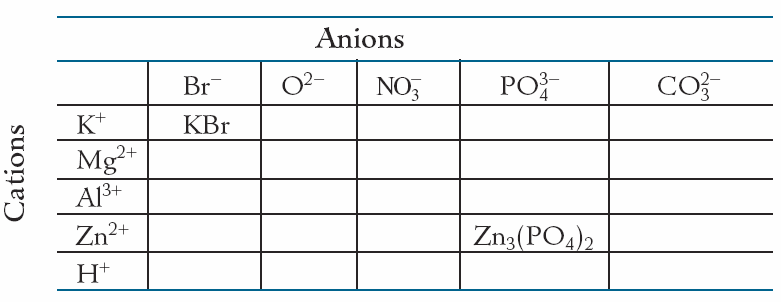 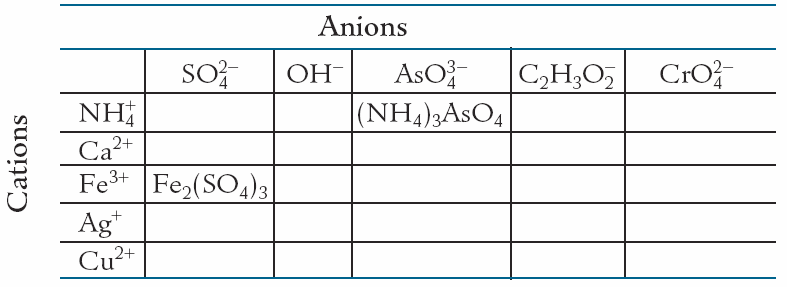 